How Did We Get Here? – The Hebraic-Christian Worldview in Comparison with OthersBiblical | Theological | Historical | Philosophical | Practical | ExampleThe prof told the student, “Education is about growth, reconsideration of beliefs” What she meant was…I spoke with my classmate afterwards suggesting that what the professor was suggesting was not necessarily “growth,” but something more like “regression.” Behind what is called a “progressive” mindset is that progress accepts all cultural changes. But to the progressive person, “progress” is only ever in one direction; change away from a fixed, permanent, absolute, boundaried view of the world.Some will say, “The world is worse now than it ever was.” I have to say that kind of comment is a slap in the face to all who have been martyred for the sake of Christ.Our current time & place must be seen within a wholistic view of human history. A great overview of the historical progression of worldview thinking is to stream How Shall We Then Live by Francis Schaeffer [free on YouTube via Vision Video https://www.youtube.com/watch?v=5QeOrzGbLkU]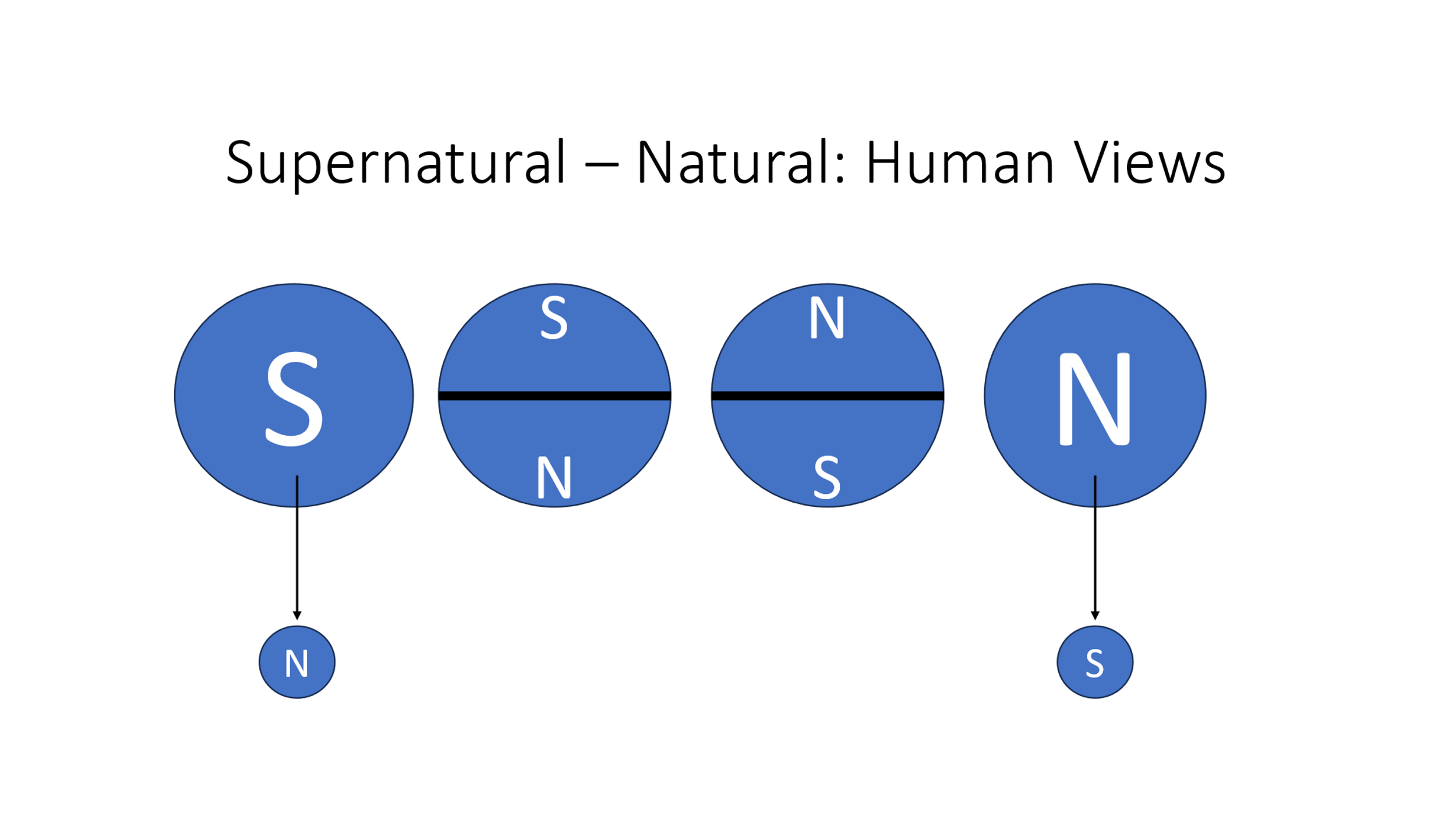 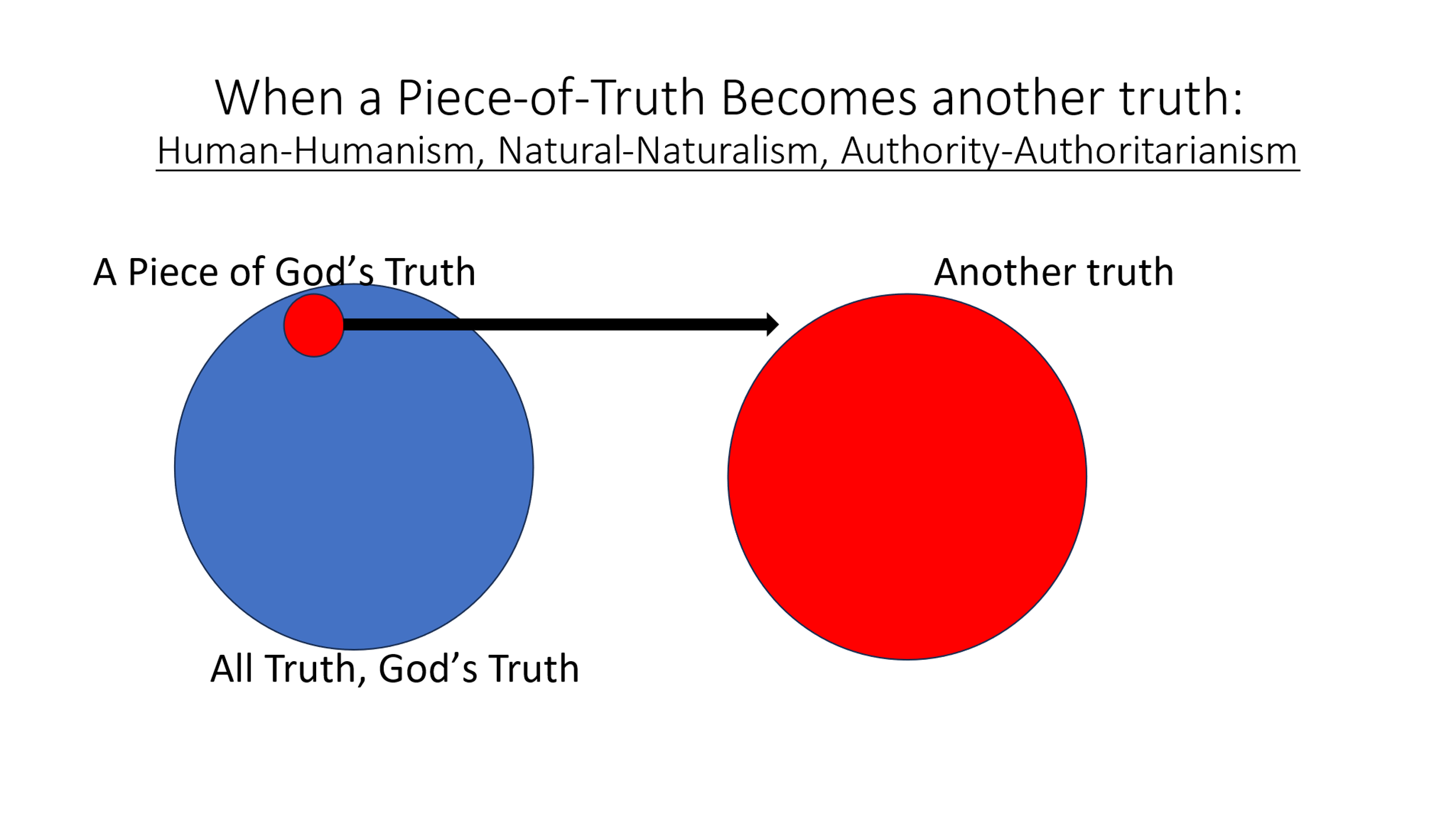 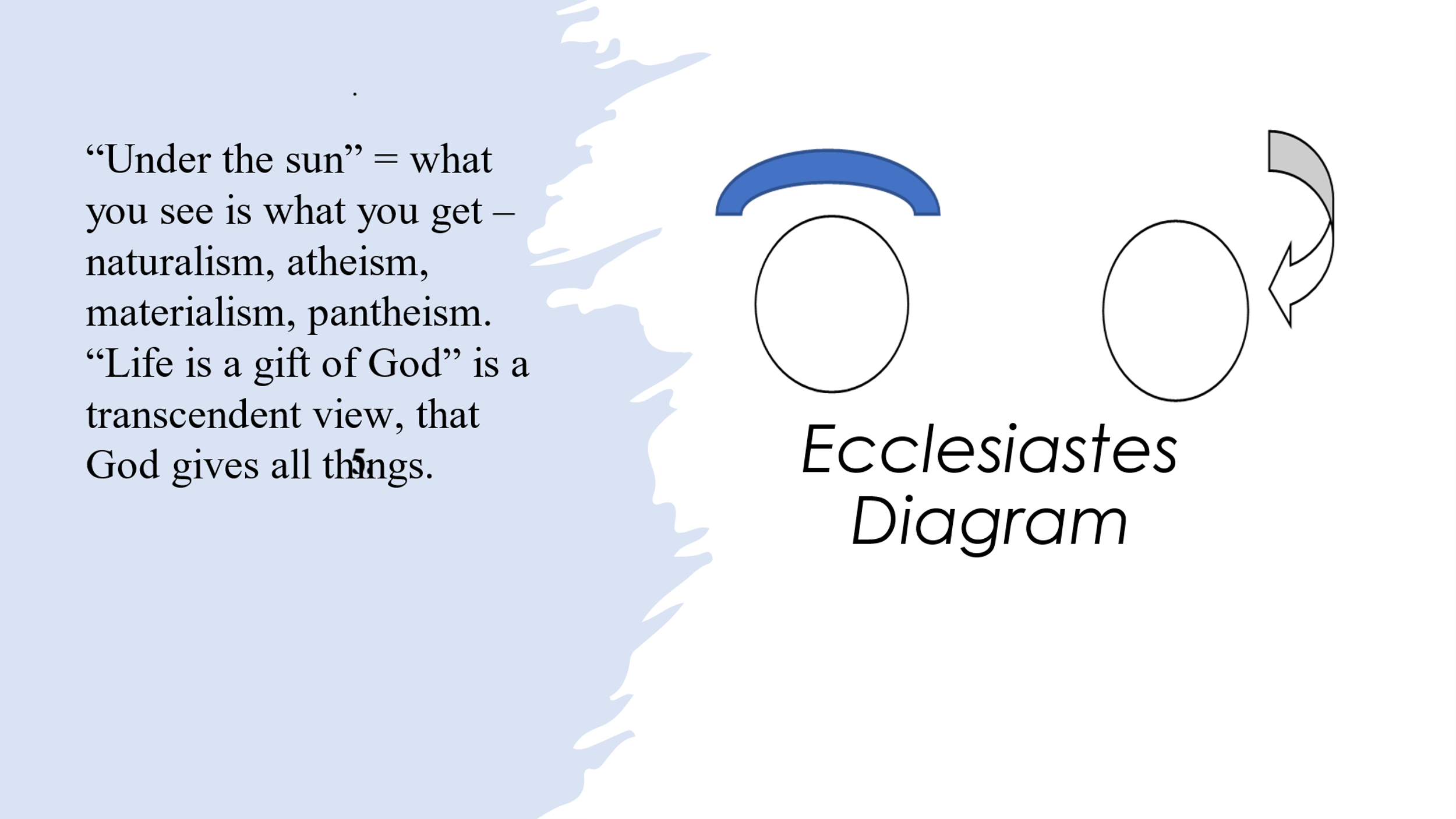 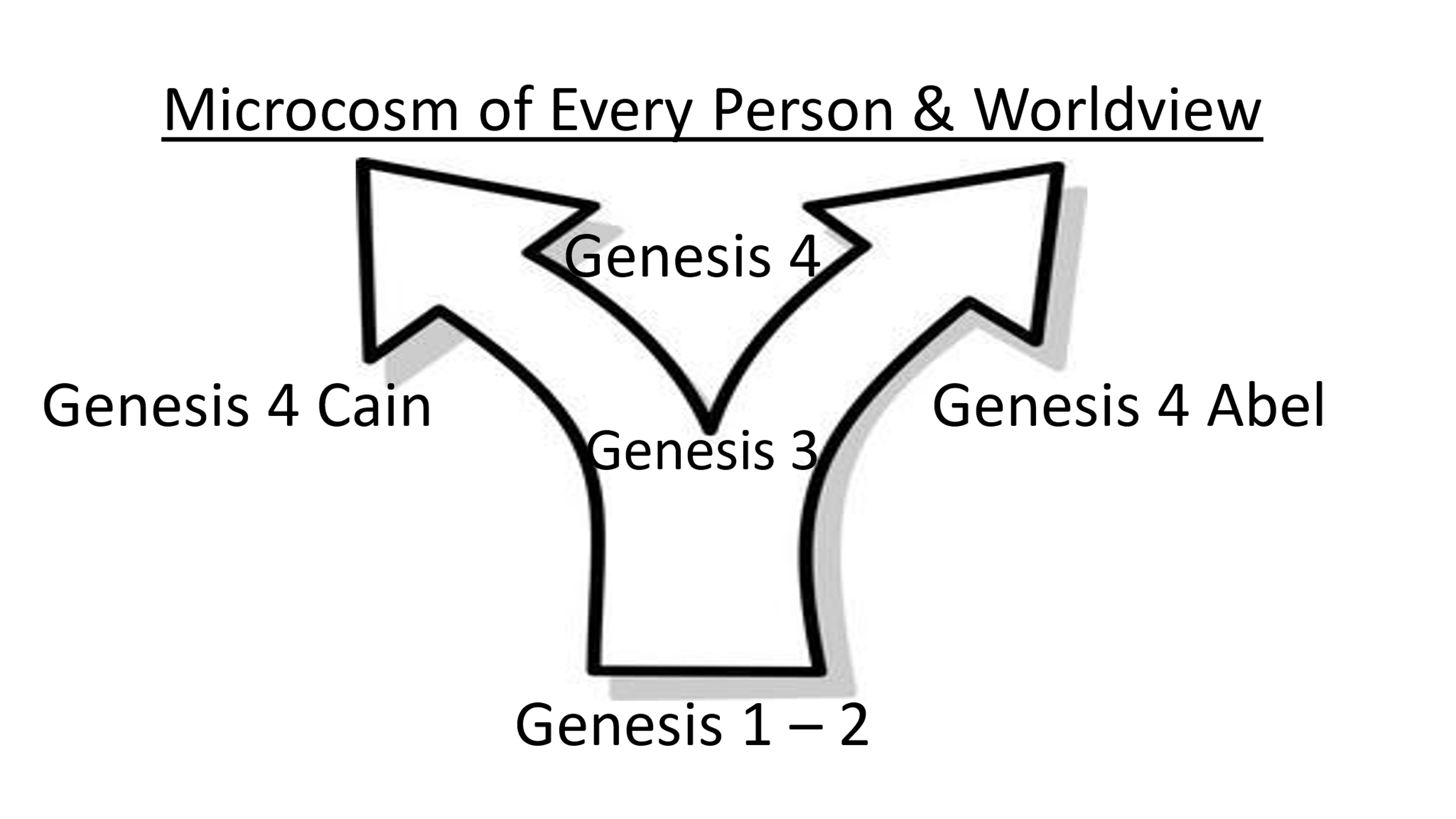 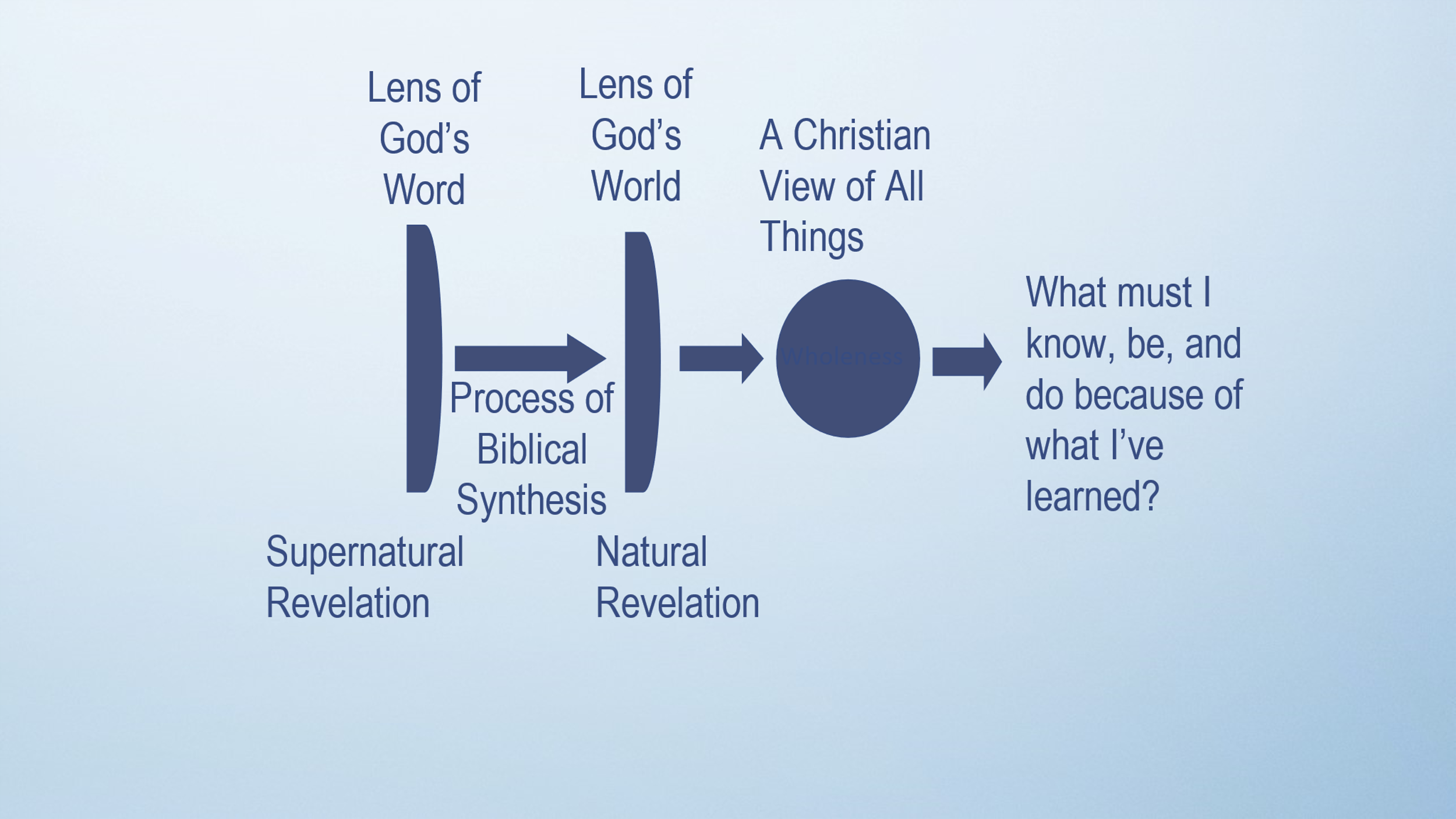 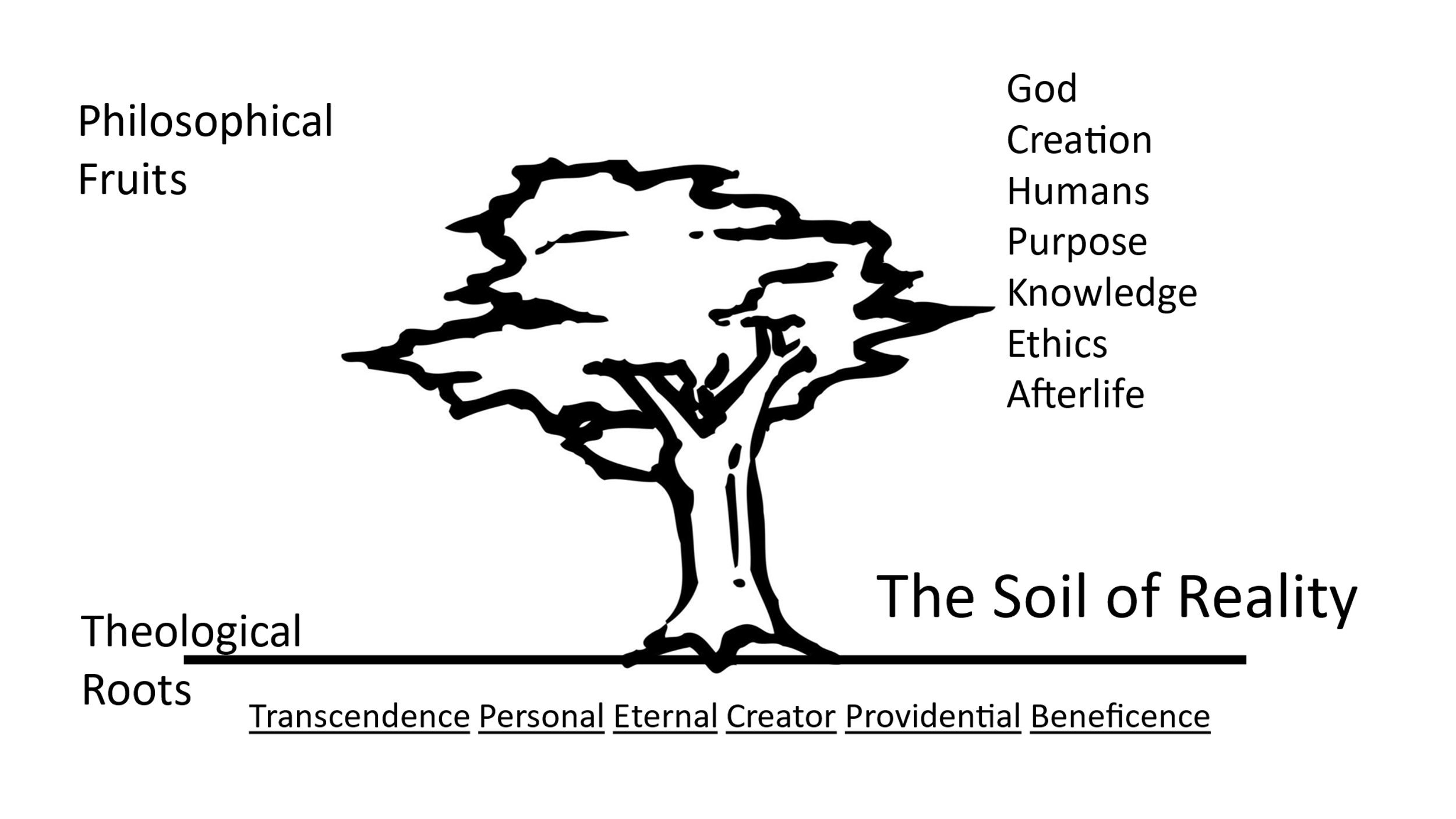 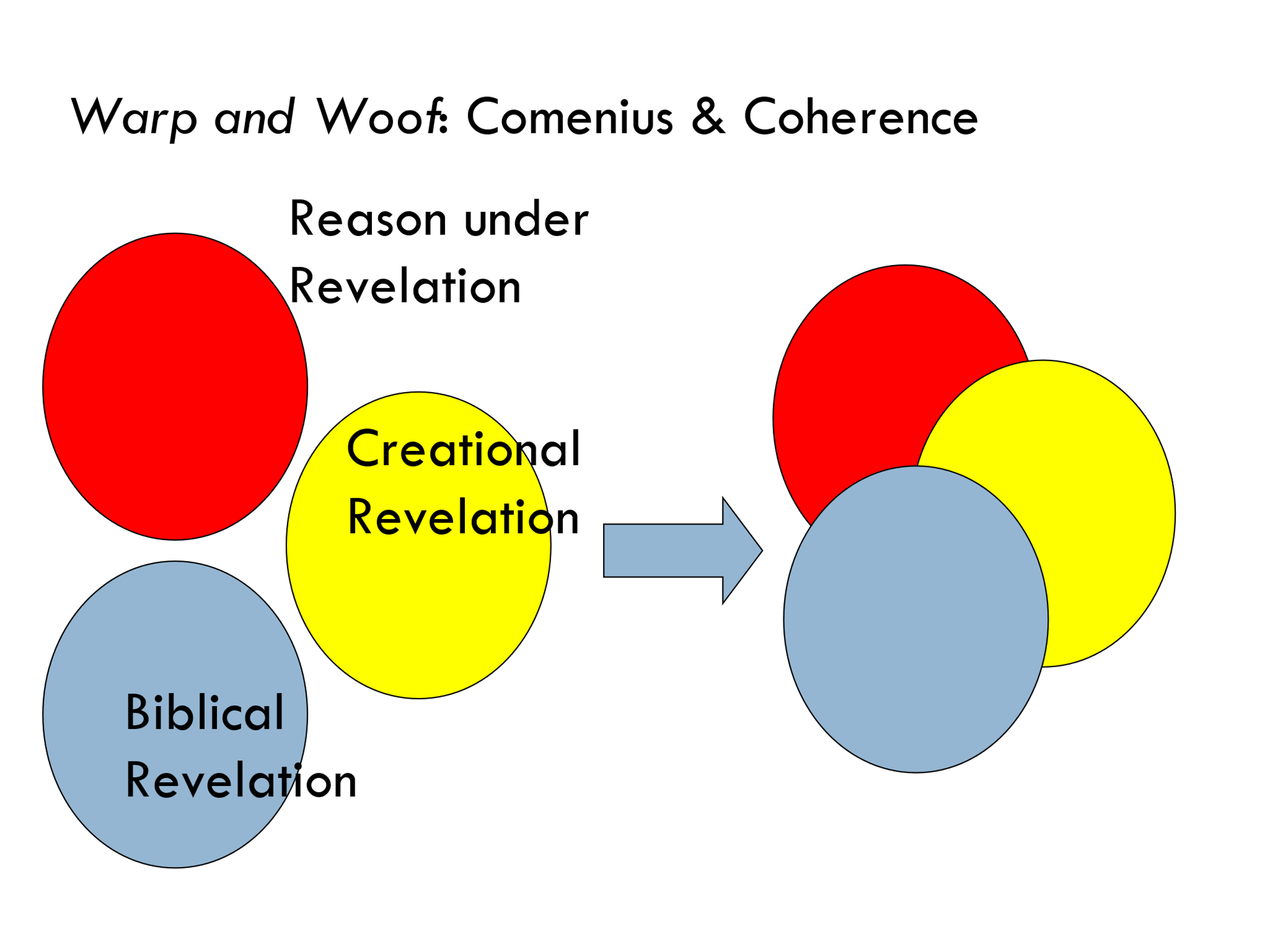 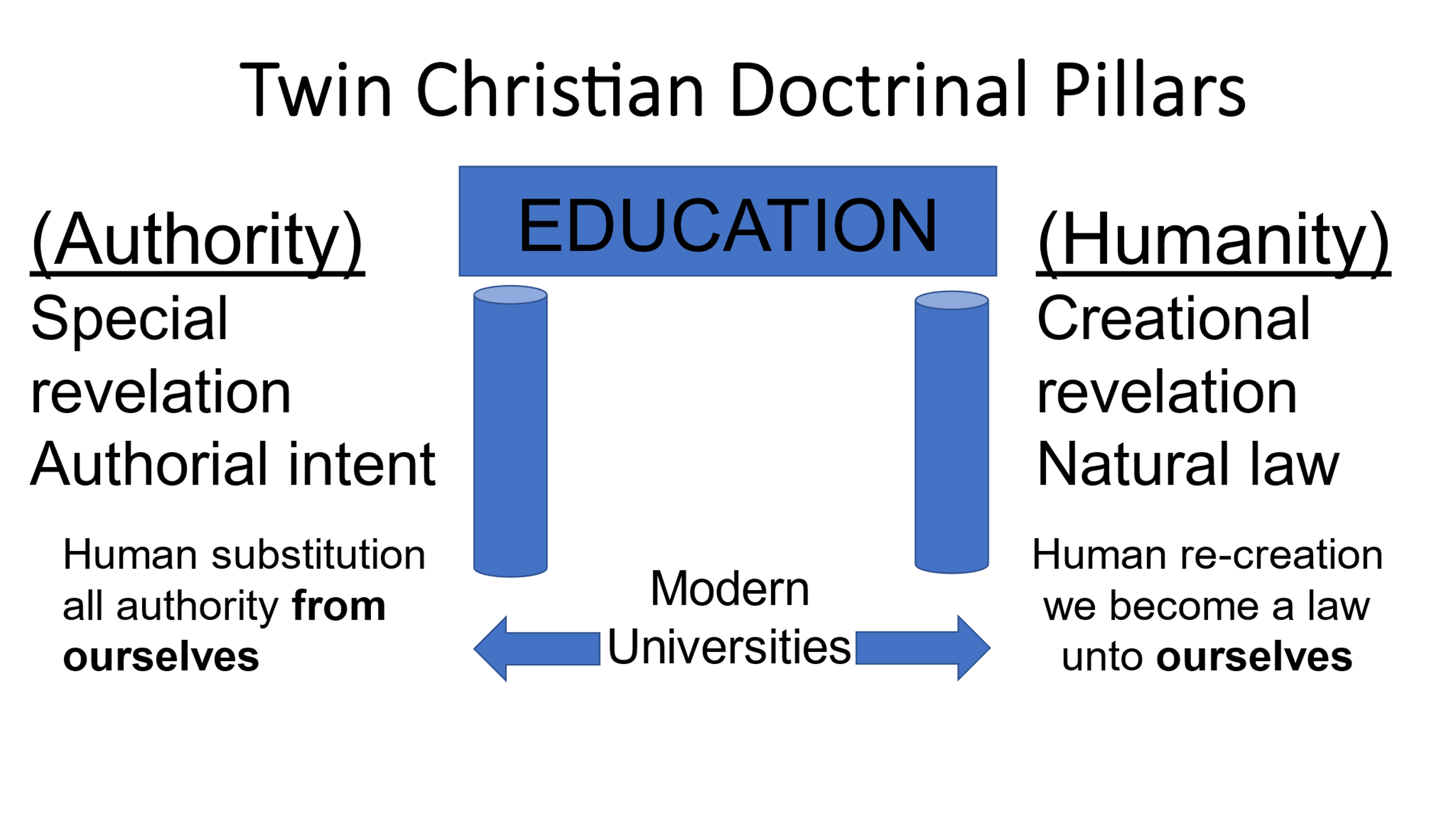 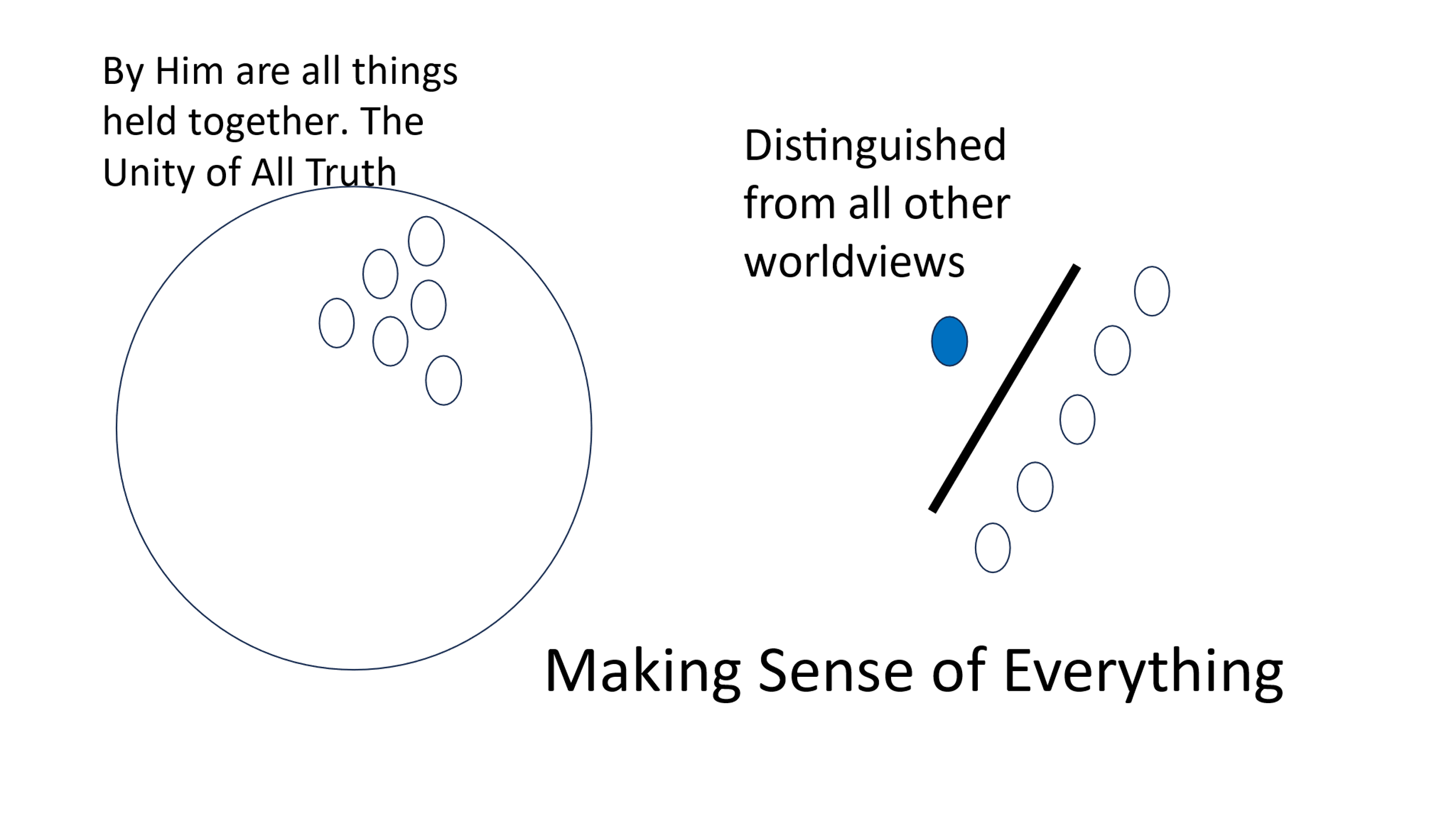 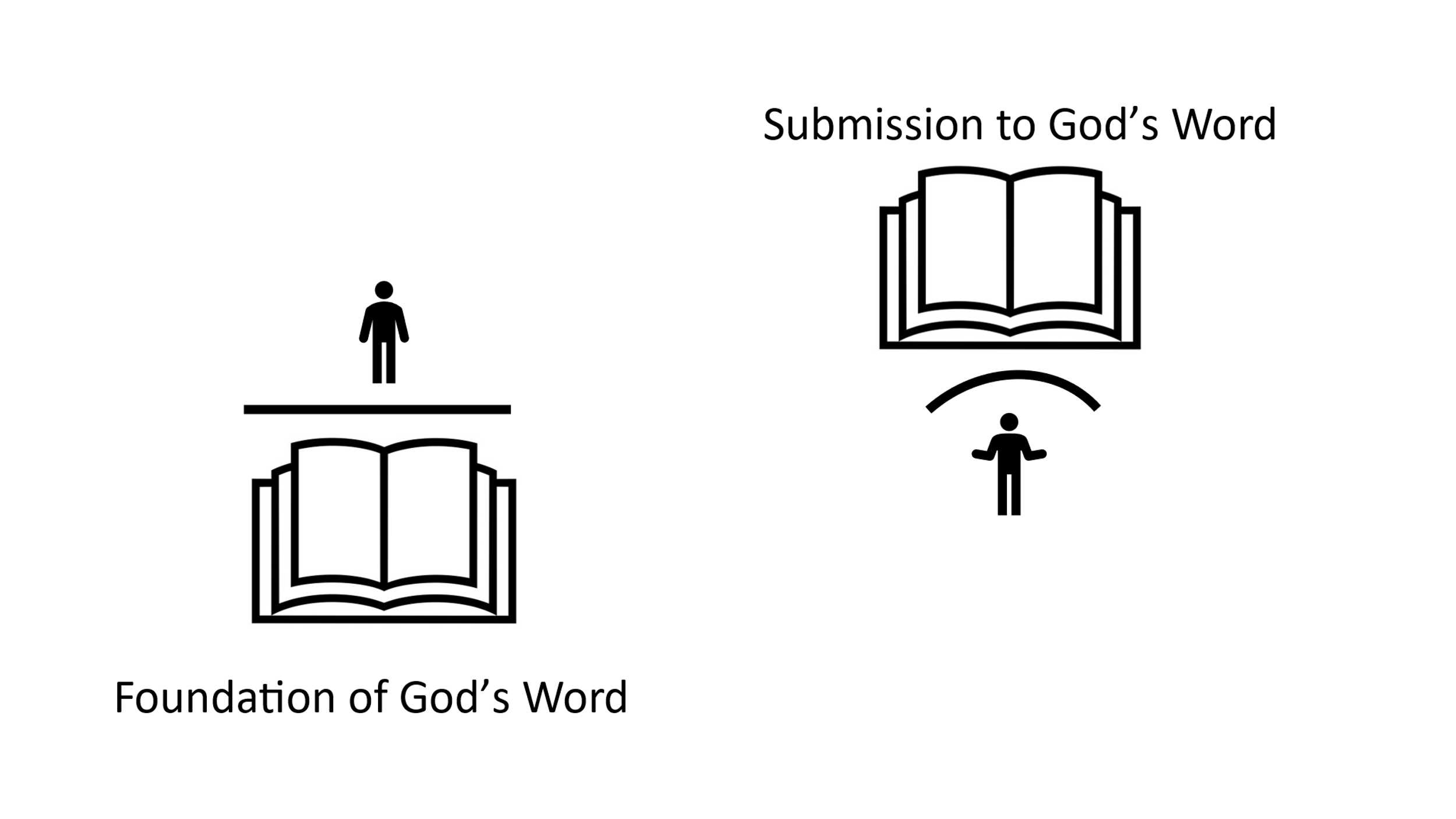 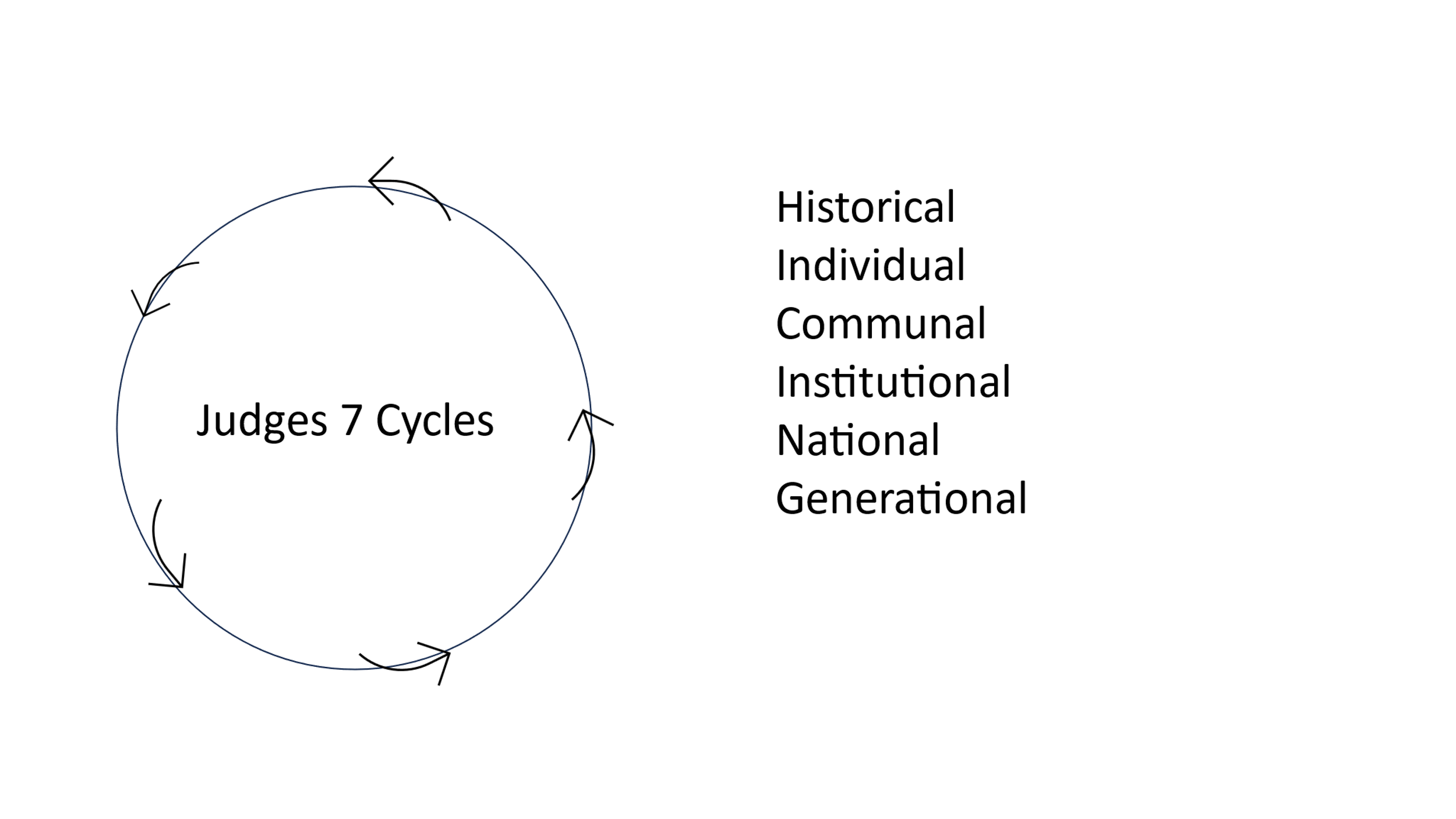 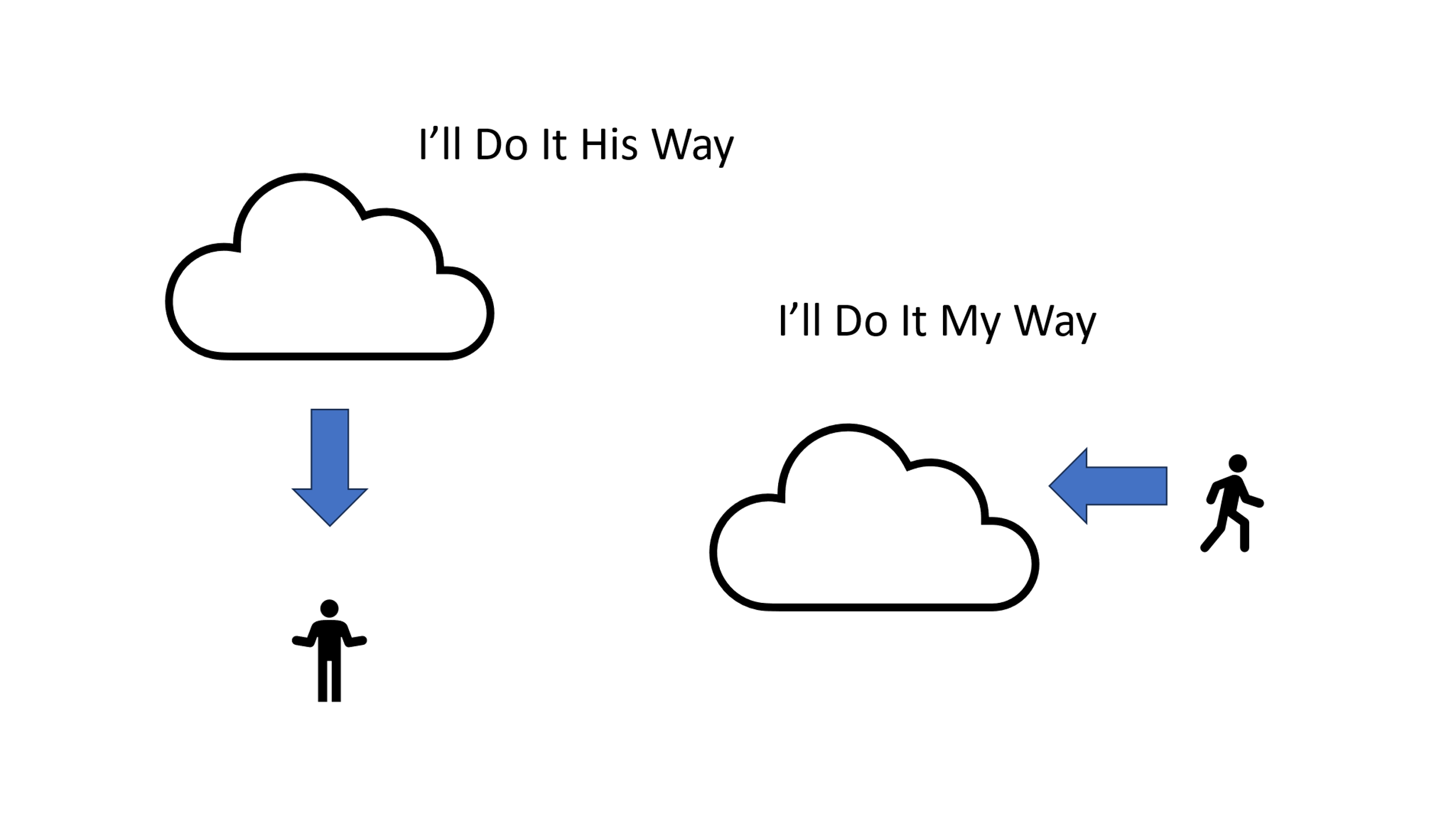 Historical Repetition: Individual – Communal – Institutional – National – Generational“How Did We Get Here?” to “Where Do We Go From Here?”1. Everyone believes something (Deut 4, Romans 16.25-27)
2. Respect others with different 	viewpoints (2 Tim 2.24-26, 1 Pet 3.15-16)
3. Know what & why you believe (2 Tim 2.15)
4. Solidify your worldview in Scripture (Rom 10.17, 15.4, 2 Tim 3.16-17)
5. “Encourage each other with sound doctrine” (“each other” = church community Titus 1.9)6. Teach for the remnant (Isa 1.9, 6.13, 11.11, 17.6, 28.5, 37.31-32, 46.3)7. Do good, do good, do good (Titus 2.14, 3.1, 8, 14)